      БАШҠОРТОСТАН РЕСПУБЛИКАҺЫ                                                совет сельского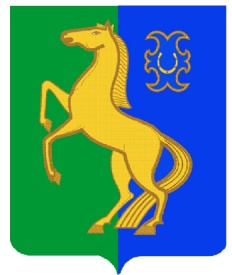              ЙƏРМƏКƏЙ РАЙОНЫ                                                        поселения рятамакский сельсоветМУНИЦИПАЛЬ РАЙОНЫНЫҢ                                                     муниципального района          РəтамаҠ  ауыл  Советы                                                           ермекеевский район          АУЫЛ БИЛəМəҺЕ   СОВЕТЫ                                                     республики Башкортостан    452181,  Рəтамаҡ а, Коммунистик. ур. 28                                          452181,с. Рятамакул.Коммунистическая,28                         т. (34741) 2-66-37                                                                                           т.(34741)2-66-37   КАРАР                                             № 249                                          РЕШЕНИЕ12 ноябрь 2018 й.                                                                             12 ноября 2018 г.ОБ УТВЕРЖДЕНИИ ПОРЯДКА ПРОВЕДЕНИЯ АНТИКОРРУПЦИОННОЙ ЭКСПЕРТИЗЫ НОРМАТИВНЫХ ПРАВОВЫХ АКТОВ (ПРОЕКТОВ НОРМАТИВНЫХ ПРАВОВЫХ АКТОВ)   СЕЛЬСКОГО ПОСЕЛЕНИЯ РЯТАМАКСКИЙ СЕЛЬСОВЕТ МУНИЦИПАЛЬНОГО РАЙОНА ЕРМЕКЕЕВСКИЙ РАЙОН РЕСПУБЛИКИ БАШКОРТОСТАНРуководствуясь Федеральным законом от 17 июля 2009 г. № 172-ФЗ "Об антикоррупционной экспертизе нормативных правовых актов и проектов нормативных правовых актов", Федеральным законом от 6 октября 2003 г. № 131-ФЗ "Об общих принципах организации местного самоуправления в Российской Федерации", Законом Республики Башкортостан от 13 июля 2009 г. № 145-з "О противодействии коррупции в Республике Башкортостан", в целях выявления в нормативных правовых актах и проектах нормативных правовых актов сельского поселения Рятамакский сельсовет муниципального района Ермекеевский район Республики Башкортостан коррупциогенных факторов и их последующего устранения, Совет сельского поселения Рятамакский сельсовет муниципального района Ермекеевский район Республики Башкортостан РЕШИЛ:1. Утвердить прилагаемый Порядок проведения антикоррупционной экспертизы нормативных правовых актов (проектов нормативных правовых актов)   сельского поселения Рятамакский сельсовет муниципального района Ермекеевский район Республики Башкортостан.2. Контроль за исполнением настоящего постановления оставляю за собой.Глава сельского поселенияРятамакский сельсовет:				И.В. Калимуллин Приложениек решению Совета  сельского поселенияРятамакский сельсоветот 12 ноября  2018 г. № 249  ПОРЯДОК ПРОВЕДЕНИЯ АНТИКОРРУПЦИОННОЙ ЭКСПЕРТИЗЫ НОРМАТИВНЫХ ПРАВОВЫХ АКТОВ (ПРОЕКТОВ НОРМАТИВНЫХ ПРАВОВЫХ АКТОВ)   СЕЛЬСКОГО ПОСЕЛЕНИЯ РЯТАМАКСКИЙ СЕЛЬСОВЕТ МУНИЦИПАЛЬНОГО РАЙОНА ЕРМЕКЕЕВСКИЙ РАЙОН РЕСПУБЛИКИ БАШКОРТОСТАНI. ОБЩИЕ ПОЛОЖЕНИЯ1.1. Настоящий Порядок определяет правила проведения антикоррупционной экспертизы нормативных правовых актов (проектов нормативных правовых актов)    сельского поселения Рятамакский сельсовет муниципального района Ермекеевский район Республики Башкортостан (далее по тексту - Порядок).1.2. Объектом антикоррупционной экспертизы являются нормативные правовые акты и проекты нормативных правовых актов сельского поселения Рятамакский сельсовет муниципального района Ермекеевский район Республики Башкортостан.1.3. Целью антикоррупционной экспертизы является устранение (недопущение) принятия правовых норм, которые создают предпосылки и (или) повышают вероятность совершения коррупционных действий в процессе реализации нормативных правовых актов.1.4. Задачами антикоррупционной экспертизы являются выявление и описание коррупциогенных факторов в нормативных правовых актах и их проектах, внесение предложений и рекомендаций, направленных на устранение или ограничение действий таких факторов.1.5. В соответствии с Федеральным законом от 17 июля 2009 года № 172-ФЗ "Об антикоррупционной экспертизе нормативных правовых актов и проектов нормативных правовых актов" коррупциогенными факторами являются положения нормативных правовых актов (проектов нормативных правовых актов), устанавливающие для правоприменителя необоснованно широкие пределы усмотрения или возможность необоснованного применения исключений из общих правил, а также положения, содержащие неопределенные, трудновыполнимые и (или) обременительные требования к гражданам и организациям и тем самым создающие условия для проявления коррупции.1.6. При проведении антикоррупционной экспертизы сельское поселение Рятамакский сельсовет  руководствуется федеральным законодательством и законодательством Республики Башкортостан в сфере противодействия коррупции, а также настоящим Порядком.II. ПОРЯДОК ПРОВЕДЕНИЯ ЭКСПЕРТИЗЫ НОРМАТИВНЫХПРАВОВЫХ АКТОВ И ИХ ПРОЕКТОВ2.1. Антикоррупционная экспертиза проектов нормативных правовых актов сельского поселения Рятамакский сельсовет муниципального района Ермекеевский район Республики Башкортостан, внесенных в сельское поселение Рятамакский сельсовет муниципального района Ермекеевский район Республики Башкортостан, осуществляется главой сельского поселения Рятамакский сельсовет муниципального района Ермекеевский район Республики Башкортостан.2.2. Все проекты нормативных правовых актов подлежат антикоррупционной экспертизе.Главой сельского поселения осуществляется экспертиза нормативных правовых актов, направленных на регулирование правоотношений в следующих сферах с повышенным риском коррупции:в сфере размещения заказов на поставку товаров (выполнение работ, оказание услуг) для муниципальных нужд сельского поселения Рятамакский сельсовет муниципального района Ермекеевский район Республики Башкортостан;в сфере управления и распоряжения объектами муниципальной собственности сельского поселения Рятамакский сельсовет муниципального района Ермекеевский район Республики Башкортостан, в том числе по вопросам аренды и приватизации этих объектов;в сфере распоряжения водными, земельными ресурсами, находящимися в распоряжении сельского поселения Рятамакский сельсовет муниципального района Ермекеевский район.2.3. Проекты нормативных правовых актов вносятся в порядке, установленным решением Совета сельского поселения Рятамакский сельсовет  от 07 мая 2013 г. № 188 «Об утверждении Порядка предоставления проектов, а также принятых нормативных правовых актов органами местного самоуправления сельского поселения Рятамакский сельсовет муниципального района Ермекеевский район Республики Башкортостан в прокуратуру Ермекеевского района для их правовой оценки».2.4. Антикоррупционная экспертиза проектов нормативных правовых актов осуществляется одновременно с проведением правовой экспертизы в соответствии с методикой проведения антикоррупционной экспертизы нормативных правовых актов и проектов нормативных правовых актов, утвержденной Постановлением Правительства Российской Федерации от 26 февраля 2010 г. № 96.2.5. При подготовке проекта нормативного правового акта исполнительный орган местного самоуправления сельское поселение Рятамакский сельсовет муниципального района Ермекеевский район Республики Башкортостан, осуществляющий подготовку проекта нормативного правового акта (далее - разработчик), должен стремиться к недопущению включения в текст проекта норм, содержащих коррупциогенные факторы.2.6. Антикоррупционная экспертиза нормативного правового акта проводится на основании письменного обращения субъекта права нормотворческой инициативы, в том числе органа государственной власти Республики Башкортостан.Решение о проведении антикоррупционной экспертизы принимается Советом сельского поселения Рятамакский сельсовет муниципального района Ермекеевский район Республики Башкортостан также по собственной инициативе.2.7. В случае обнаружения в нормативных правовых актах положений, способствующих созданию условий для проявления коррупции, указанные нормативные правовые акты в пятидневный срок направляются с мотивированным заключением в Совет сельского поселения Рятамакский сельсовет муниципального района Ермекеевский район Республики Башкортостан.2.8. Антикоррупционная экспертиза нормативного правового акта проводится на основании решения Совета сельского поселения Рятамакский сельсовет муниципального района Ермекеевский район Республики Башкортостан.2.9. В назначении антикоррупционной экспертизы нормативного правового акта отказывается в случаях, если:из содержания обращения невозможно установить, какой нормативный правовой акт подлежит антикоррупционной экспертизе;из содержания обращения невозможно установить, какие коррупциогенные факторы содержатся в нормативном правовом акте;указанный в обращении нормативный правовой акт утратил силу полностью или в части, упомянутой в обращении;по вопросам, поставленным в обращении, уже проводилась антикоррупционная экспертиза нормативного правового акта.2.10. Антикоррупционная экспертиза проектов нормативных правовых актов Совета сельского поселения Рятамакский сельсовет муниципального района Ермекеевский район Республики Башкортостан проводится в течение 10 рабочих дней. Антикоррупционная экспертиза нормативных правовых актов Совета сельского поселения Рятамакский сельсовет муниципального района Ермекеевский район Республики Башкортостан проводится в срок до 15 рабочих дней со дня принятия решения о ее проведении.2.11. В случае необходимости к участию в проведении антикоррупционной экспертизы могут привлекаться разработчики нормативных правовых актов, а также лица (эксперты), имеющие специальные познания в определенной области правоотношений.III. СОСТАВЛЕНИЕ И НАПРАВЛЕНИЕ ЗАКЛЮЧЕНИЙ ЭКСПЕРТИЗЫПО НОРМАТИВНЫМ ПРАВОВЫМ АКТАМ И ИХ ПРОЕКТАМ3.1. По результатам антикоррупционной экспертизы в случае выявления коррупциогенных факторов уполномоченными лицами на проведение экспертизы составляется заключение, которое направляется в исполнительный орган местного самоуправления сельского поселения Рятамакский сельсовет муниципального района Ермекеевский район Республики Башкортостан.3.2. В заключении отражаются следующие сведения:    - основание для проведения антикоррупционной экспертизы;    - реквизиты нормативных правовых актов или их проектов;перечень выявленных коррупциогенных факторов с указанием их признаков и соответствующих пунктов, подпунктов, абзацев, в которых эти факторы выявлены;     - предложения по изменению формулировок правовых норм либо исключению отдельных норм для устранения коррупциогенности.3.3. Заключение носит рекомендательный характер и подлежит обязательному рассмотрению исполнителем.3.4. Глава сельского поселения Рятамакский сельсовет муниципального района Ермекеевский район Республики Башкортостан, по инициативе которого был принят нормативный правовой акт или подготовлен проект, получив заключение, в 10-дневный срок дорабатывает проект либо готовит проект о внесении изменений либо признании утратившим силу нормативного правового акта, являющегося предметом антикоррупционной экспертизы.3.5. Доработанный проект нормативного правового акта подлежит повторной антикоррупционной экспертизе, рассматривается в том же порядке и визируется при отсутствии замечаний.3.6. В соответствии с Федеральным законом от 17 июля 2009 года № 172-ФЗ "Об антикоррупционной экспертизе нормативных правовых актов и проектов нормативных правовых актов" в случае обнаружения уполномоченными лицами на проведение антикоррупционной экспертизы в нормативных правовых актах (проектах нормативных правовых актов) коррупциогенных факторов, принятие мер по устранению которых не относится к их компетенции, информируют об этом органы прокуратуры.